Договор на оказание платных стоматологических услуг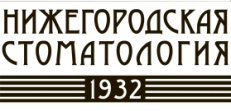 Государственное автономное учреждение здравоохранения Нижегородской области «Областная стоматологическая поликлиника» (ГАУЗ НО «ОСП»), в лице главного врача  Сорокиной Сании Равилевны, действующего  на  основании Устава и лицензии на осуществление медицинской деятельности №ЛО-52-01-005868 от 04.09.2017, выданной Министерством здравоохранения Нижегородской области,  именуемое  в дальнейшем Исполнитель, с одной стороны, и _____________________________________________________________, именуемый(ая) в дальнейшем Заказчик, с другой стороны, действующий в интересах несовершеннолетнего __________________________________________________ , ______ года рождения, вместе именуемые Стороны, заключили настоящий договор о нижеследующем.1. Предмет договораИсполнитель берет на себя обязательство оказать Пациенту следующие услуги по стоматологическому лечению (далее - Услуги), отвечающие требованиям, предъявляемым к методам диагностики, профилактики и лечения, разрешенным на территории РФ:, а Заказчик обязуется оплатить их в порядке и размере, установленном настоящим Договором.Место оказания услуг: ________________________________________.Пациент в обязательном порядке проходит первичный осмотр для установления предварительного диагноза, объема необходимого лечения. Результаты первичного осмотра заносятся лечащим врачом в медицинскую карту Пациента. По результатам первичного осмотра лечащим врачом составляется план лечения. Перечень (объем)  предоставляемых Услуг и стоимость лечения указывается в сметах, являющихся неотъемлемой частью настоящего договора.Информация о предварительном диагнозе, плане лечения и возможных осложнениях доводится лечащим врачом до сведения Заказчика, на основании чего последний, при отсутствии возражений,  дает письменное информированное согласие на проведение медицинского вмешательства. Гарантия на все виды услуг (за исключением лечения молочных зубов, лечение заболеваний пародонта, ортодонтии) устанавливается в соответствии с Положением об установлении гарантийного срока и срока службы при оказании стоматологической помощи в ГАУЗ НО «ОСП». Заказчик соглашается с тем, что при проведении первичного осмотра, а также в процессе лечения может возникнуть необходимость дополнительных (специализированных) методов обследования путем проведения рентгенографических и других диагностических мероприятий, которые осуществляются специалистами Исполнителя и оплачиваются Заказчиком в соответствие с действующим прейскурантом на платные медицинские услуги. При отсутствии необходимых для проведения дополнительных обследований специалистов или технических возможностей у Исполнителя последний оставляет за собой право направить Пациента в иную специализированную медицинскую организацию.Заказчик соглашается с тем, что в процессе лечения с учетом уточненного диагноза, сложности операции и т.п., может возникнуть необходимость проведения лечащим врачом в рамках настоящего договора дополнительных манипуляций и применение материалов, влияющих на достижение положительного результата оказания Услуг, которые оплачиваются Заказчиком в соответствие с действующим прейскурантом на платные медицинские услуги.Срок оказания услуг зависит от объемов стоматологического лечения и согласовывается сторонами после проведения первичного осмотра. Впоследствии срок  может быть изменен в связи с обстоятельствами указанными в  п.1.6, 1.7 настоящего договора.2. Права и обязанности сторон2.1. Заказчик обязуется:2.1.1. Оплатить медицинские услуги в размере и порядке, указанном в разделе 3 настоящего Договора.2.1.2. До назначения курса лечения сообщить лечащему врачу все сведения о наличии у Пациента других заболеваний, противопоказаний к применению каких-либо медикаментов или процедур, а также другую информацию, которая может повлиять на процесс и результат оказания Услуг.2.1.3. Обеспечить выполнение всех требований медицинского персонала Исполнителя во время всего курса лечения.2.1.4.	 Обеспечить явку Пациента на лечение (осмотр) в строго в назначенное врачом (при первичном обращении - сотрудником регистратуры) время.2.1.5. Соблюдать правила внутреннего распорядка Исполнителя.2.1.6. При прохождении курса лечения немедленно сообщать лечащему врачу о любых изменениях самочувствия Пациента (дискомфорт, боль, иные жалобы), а также обо всех изменениях в приеме медикаментов.2.1.7. Обеспечить соблюдение Пациентом гигиены полости рта и графика прохождения профилактических осмотров, установленных врачом.2.1.8. Согласовывать с лечащим или дежурным врачом употребление Пациентом любых терапевтических препаратов, лекарств, лекарственных трав и т.д.2.1.9. В течение 7 (семи) дней с момента изменения адреса места жительства (почтового адреса), телефонного номера и иных сведений, указанных в разделе 8 настоящего договора, сообщить об этом в регистратуру Исполнителя.2.2. Заказчик имеет право:Дать добровольное согласие на медицинское вмешательство или отказаться от медицинского вмешательства (в письменной форме).На выбор врача с учетом специализации врача и его согласия.Выбрать время приема у врача из свободного, имеющегося на дату обращения.Непосредственно знакомиться с медицинской документацией, отражающей состояние здоровья Пациента в установленном порядке. Получать от Исполнителя для ознакомления в доступной для понимания и восприятия форме любые сведения о состоянии здоровья Пациента, протекании лечения, данные промежуточных обследований и т.д.2.3. Исполнитель обязуется:Составить и согласовать с Заказчиком план лечения подписью Заказчика в медицинской карте.Оказать услуги качественно и в согласованный срок, в соответствии с условиями настоящего договора, требованиями законодательства РФ и согласованным планом лечения в помещениях, на оборудовании и с использованием материалов Исполнителя. Обеспечить наиболее безболезненные методы лечения в соответствии с медицинскими показаниями с применением, в случае необходимости, обезболивающих средств.Использовать в процессе лечения только лицензированные, запатентованные способы, рекомендованные российской и общемировой медицинской практикой.Не использовать без согласования с Заказчиком способов лечения, медицинских препаратов и процедур, способных нанести вред здоровью и самочувствию Пациента.Соблюдать конфиденциальность всей информации, касающейся самочувствия и здоровья Пациента (врачебную тайну), если она стала известна Исполнителю в рамках оказываемых им услуг.2.4. Исполнитель имеет право:Самостоятельно определять объем исследований и необходимых действий, направленных на установление верного диагноза и оказания Услуги.Оказать Услуги на иных условиях, чем предусмотрено программой государственных гарантий бесплатного оказания гражданам медицинской помощи и территориальной программы государственных гарантий бесплатного оказания гражданам медицинской помощи и (или) целевыми программами, по желанию Заказчика.Самостоятельно определять график работы специалистов, доступный для свободного ознакомления. Внесение изменений в график работы специалистов не является ненадлежащим выполнением условий настоящего договора.В случае необходимости, изменить план лечения в процессе оказания услуг (в т.ч. в связи оказанием дополнительных услуг) только после получения согласия Заказчика, оформленного его подписью в медицинской карте. Отказ Заказчика от получения дополнительных услуг, связанных с медицинскими показаниями, также оформляется письменно с разъяснением ему последствий такого отказа. В том случае, если Исполнитель придет к выводу, что без дополнительных услуг оказание услуг по настоящему договору невозможно либо приведет к значительным негативным последствиям для Пациента, стороны обсудят возможность расторжения настоящего договора с компенсацией Исполнителю фактически понесенных затрат.Не оказывать Услуги, если Исполнитель не может гарантировать безопасность и качество оказываемых Услуг (в т.ч. при острых воспалительных или инфекционных заболеваниях пациента, а также, если у Пациента имеются признаки опьянения и т.п.).Использовать результаты, описание хода лечения и прочую информацию в качестве примера при опубликовании в специализированной медицинской литературе без указания данных Пациента, достаточных для его идентификации.3. Цена и порядок оплаты услуг3.1. Стоимость Услуг устанавливается в соответствии с действующим прейскурантом на платные медицинские услуги Исполнителя и указывается в сметах, являющихся неотъемлемой частью настоящего договора, с учетом объема лечения назначенного врачом. 3.2.  При возникновении необходимости дополнительных (специализированных) методов обследования и (или) проведения лечащим врачом дополнительных манипуляций, применения материалов согласно п. 1.6, 1.7. настоящего договора стоимость услуг может быть изменена Исполнителем с учетом соответствующих затрат. 3.3. Оплата Услуг осуществляется Заказчиком путем внесения наличных денежных средств в кассу Исполнителя или безналичным путем с использованием банковской карты в следующем порядке:при оказании терапевтической, хирургической стоматологической помощи:В день оказания услуг, непосредственно после оказания стоматологической помощи. При проведении длительного поэтапного лечения предоплата производится отдельно за каждый этап.при оказании ортопедической, ортодонтической стоматологической помощи:предоплата – не менее 80%. Окончательный расчет по факту оказания Услуг сразу после письменного заключения лечащего врача в медицинской карте об окончании стоматологического лечения Заказчика. При проведении длительного поэтапного лечения оплата производится отдельно за каждый этап.3.4. Исполнитель имеет право запросить у Заказчика документ, удостоверяющий его личность, при оплате Услуг с использованием банковской карты.3.5. Иные формы безналичного расчета за оказанные Услуги могут быть осуществлены только по согласованию с Исполнителем. В случае перечисления денежных средств на расчетный счет Исполнителя, Услуга считается оплаченной с момента поступления денежных средств на расчетный счет Исполнителя.3.6. В случае неявки Пациента для прохождения лечения (его этапа) согласно плану лечения в назначенное врачом время Исполнитель вправе изменить стоимость Услуг в соответствии с прейскурантом, действующим на дату фактической явки Заказчика.3.7. В случае неоплаты Заказчиком стоимости Услуг на условиях, указанных в настоящем разделе, Исполнитель имеет право отказать Заказчику (Пациенту) в оказании услуг до оплаты последним ее стоимости. 4. Ответственность сторон4.1. В случае неисполнения или ненадлежащего исполнения своих обязанностей по договору Исполнитель несет ответственность в размере реального ущерба, причиненного Заказчику (Пациенту) таким неисполнением.4.2. В случае причинения вреда здоровью или жизни Пациенту по вине Исполнителя он несет ответственность в соответствии с законодательством РФ.4.3. Исполнитель освобождается от ответственности за неисполнение или ненадлежащее исполнение настоящего Договора, если докажет, что причиной такого неисполнения (ненадлежащего исполнения) стало нарушение Заказчиком (Пациентом) условий настоящего Договора, а также если Услуги оказаны в соответствии с требованиями настоящего договора, а осложнения возникли вследствие биологических особенностей организма Пациента и используемая при оказании Услуг технология не может исключить вероятность осложнений.4.4. Заказчик несет ответственность за достоверность информации предоставляемой Исполнителю (лечащему врачу). В случае сообщения Заказчиком недостоверной информации о состоянии здоровья Пациента или ее сокрытия, ответственность за здоровье Пациента и дальнейшие последствия, связанные с сокрытием и (или) сообщением недостоверной информации и приведшие к неблагоприятным последствиям, в т.ч. недостижению результата оказания Услуг, ухудшению здоровья и т.п., несет Заказчик.5. Разрешение споровВсе споры и разногласия, вытекающие из настоящего Договора, решаются в досудебном порядке путем ведения переговоров. При невозможности достижения согласия спор подлежит передаче на рассмотрение суда в соответствии с законодательством РФ.В случае возникновения разногласий по вопросу качества оказанных услуг, споры между сторонами рассматриваются врачебной комиссией (подкомиссией) Исполнителя.6.	Антикоррупционная оговорка6.1.	При исполнении своих обязательств по настоящему Договору, Стороны, их аффилированные лица, работники или посредники не выплачивают, не предлагают выплатить и не разрешают выплату каких-либо денежных средств или ценностей, прямо или косвенно, любым лицам, для оказания влияния на действия или решения этих лиц с целью получить какие-либо неправомерные преимущества или иные неправомерные цели.6.2.	При исполнении своих обязательств по настоящему Договору, Стороны, их аффилированные лица, работники или посредники не осуществляют действия, квалифицируемые применимым для целей настоящего Договора законодательством, как дача / получение взятки, коммерческий подкуп, а также действия, нарушающие требования применимого законодательства и международных актов о противодействии легализации (отмыванию) доходов, полученных преступным путем.6.3.	В случае возникновения у одной из сторон настоящего Договора реальных оснований полагать о возможном нарушении  установленных в настоящем разделе требований она должна письменно уведомить об этом другую сторону. 6.4.	В письменном уведомлении Сторона обязана сослаться на факты или предоставить материалы, достоверно подтверждающие или дающие основание предполагать, что произошло или может произойти нарушение каких-либо положений настоящего раздела Договора контрагентом, его аффилированными лицами, работниками или посредниками выражающееся в действиях, квалифицируемых применимым законодательством, как дача или получение взятки, коммерческий подкуп, а также действиях, нарушающих требования применимого законодательства и международных актов о противодействии легализации доходов, полученных преступным путем.6.5.	 После письменного уведомления, соответствующая Сторона имеет право приостановить исполнение обязательств по настоящему Договору до получения подтверждения, что нарушения не произошло или не произойдет. Это подтверждение должно быть направлено соответствующей стороной в течение десяти рабочих дней с даты направления письменного уведомления и в случае выявления риска коррупционного нарушения по договору содержать информацию о принятых мерах по исключению этих рисков с приложением соответствующих подтверждений.6.6.	В случае нарушения одной Стороной обязательств воздерживаться от запрещенных в настоящем разделе Договора действий и/или неполучения другой Стороной в установленный настоящим договором срок подтверждения, что нарушения не произошло или не произойдет, другая Сторона имеет право отказаться от исполнения договора, что влечёт его автоматическое полное или частичное расторжение с момента получения другой стороной уведомления об этом.6.7.	Сторона, по чьей инициативе был расторгнут настоящий Договор в соответствии с положениями настоящей статьи, вправе требовать возмещения убытков (реального ущерба и упущенной выгоды), возникшего в результате такого расторжения.7. Прочие условия7.1.  Настоящий договор вступает в силу с момента подписания сторонами и действует бессрочно. 7.2. Стоматологическая помощь считается оказанной, а Услуга полученной,  после письменного заключения лечащего врача в медицинской карте об окончании стоматологического лечения Пациента и подписания Сторонами Акта об оказании услуг. 7.3. Настоящий договор может быть расторгнут по соглашению сторон, а также по инициативе Заказчика при условии оплаты Исполнителю фактически понесенных им расходов. Исполнитель информирует Заказчика о расторжении договора, в случае отказа Заказчика от получения Услуг.7.4. Исполнитель вправе отказаться от исполнения настоящего договора при невыполнении Заказчиком условий по оплате услуг, предписаний и рекомендаций лечащего врача, а также нарушении Заказчиком иных условий настоящего договора и приложений к нему, если это привело к  невозможности предоставления Исполнителем Услуг.В случае одностороннего отказа от исполнения договора Исполнитель обязан уведомить Заказчика о своем намерении путем направления ему соответствующего уведомления на указанный в договоре почтовый адрес. Договор считается расторгнутым с момента получения одной стороной уведомления другой стороны об одностороннем отказе от исполнения договора полностью или частично.При расторжении договора в соответствии с настоящим пунктом Исполнителю возмещаются фактически понесенные расходы. В случае если фактически понесенные расходы превышают сумму, оплаченную Заказчиком, последний обязан оплатить недостающую сумму.7.5.  Любого рода уведомления, одобрения, запросы и другая корреспонденция, необходимая для выполнения обязательств Сторон по настоящему договору, направляется в письменном виде и доставляется нарочным или заказным письмом с уведомлением о вручении за счет направляющей Стороны.7.6.  Заказчик (Пациент) уведомлен о том, что несоблюдение указаний (рекомендаций) Исполнителя (медицинского работника, предоставляющего платную медицинскую услугу), в том числе назначенного режима лечения, могут снизить качество предоставляемой Услуги, повлечь за собой невозможность ее завершения в срок или отрицательно сказаться на состоянии здоровья Пациента. 7.7.  В случаях, не предусмотренных настоящим договором, стороны руководствуются действующим законодательством Российской Федерации, Уставом и иными локальными актами Исполнителя.7.8. Исполнитель осуществляет в соответствии с выданной ему лицензией следующие виды деятельности:при оказании первичной доврачебной медико-санитарной помощи в амбулаторных условиях по: медицинская статистика; медицинский массаж; организация сестринского дела; сестринское дело; рентгенология; стоматология; стоматология ортопедическая; стоматология профилактическая; физиотерапия; эпидемиология;при оказании первичной специализированной медико-санитарной помощи в амбулаторных условиях по: медицинской статистике; организации здравоохранения и общественному здоровью; ортодонтии; рентгенологии; стоматологии детской; стоматологии общей практики; стоматологии ортопедической; стоматологии терапевтической; стоматологии хирургической; управлению сестринской деятельностью; физиотерапии; эпидемиологии;При проведении медицинских осмотров, медицинских освидетельствований и медицинских экспертиз организуются и выполняются следующие работы (услуги):1) при проведении медицинских осмотров по: медицинским осмотрам (предрейсовым, послерейсовым);3) при проведении медицинских экспертиз по: экспертизе качества медицинской помощи; экспертизе временной нетрудоспособности.Адрес и телефон Министерства здравоохранения Нижегородской области: 603082, Нижегородская область, г. Нижний Новгород, ул. Нестерова, 7,тел. (831) 435-31-20.7.9.  Заказчик с информацией о возможности и порядке получения медицинских услуг без взимания платы в рамках Программы государственных гарантий оказания гражданам Российской Федерации бесплатной медицинской помощи ознакомлен и заявляет об отказе от такой возможности.7.10.  Прейскурант на платные медицинские услуги размещается на информационных стендах и на сайте поликлиники в сети Интернет по адресу http://oblstomat.ru.  7.11. Стороны признают равную юридическую силу собственноручной подписи и факсимиле подписи.7.12. Договор составлен в двух экземплярах, имеющих одинаковую юридическую силу, один - Заказчику, второй - Исполнителю.7.13. Подписанием договора Заказчик подтверждает свое ознакомление со следующими документами Исполнителя:Лицензией на осуществление медицинской деятельности, Прейскурантом на платные медицинские услуги ГАУЗ НО «ОСП», Положением об установлении гарантийного срока и срока службы при оказании стоматологической помощи в ГАУЗ НО «ОСП».8. Адреса и реквизиты сторонг. Нижний Новгород «___» __________ 20__ г.063        Ортодонтия064        Стоматология и стоматология детская067        Стоматология хирургическая ИсполнительГосударственное автономное учреждение здравоохранения Нижегородской области «Областная стоматологическая поликлиника»Юридический и фактический адрес: 603005, г. Нижний Новгород, ул. Большая Покровская, д.23Тел./факс (831) 433-23-27 (регистратура)  e-mail: osp@oblstomat.ruОфициальный сайт: http://oblstomat.ruОГРН 1025203047066, ИНН 5260934770, КПП 526001001л/с 34001060150 в Министерстве финансов Ниж. областиР/с 40601810422023000001Волго-Вятское ГУ Банка России, БИК  042202001Свидетельство о внесении записи в ЕГРЮЛ 52№003236509 от "31"декабря 2002 г. выдано ИФНС по Нижегородскому р-ну г.Н.НовгородаЗаказчик  ___________________________________________                                         ФИОПаспорт: серия ________№____________________ выдан ___________________________________________________________________   дата выдачи: «___»_______________20__г.Адрес, телефон: __________________________________________________город, улица, дом____________________________________________________________________________________________________корпус, квартира, телефонГлавный врач _____________________ Сорокина С.Р.«___» __________________ 20__ г.    м.п.    __________________________________«___» ___________________ 20__ г.